ЧЕРКАСЬКА ОБЛАСНА РАДАГОЛОВАР О З П О Р Я Д Ж Е Н Н Я02.07.2019                                                                                         № 308-рПро покладання виконанняобов’язків директорана ПАВЛИК Т.З.Відповідно до Кодексу законів про працю України, статті 56 Закону України «Про місцеве самоврядування в Україні», підпункту 3 пункту 3 рішення обласної ради від 16.12.2016 № 10-18/VIІ «Про управління суб’єктами та об’єктами спільної власності територіальних громад сіл, селищ, міст Черкаської області» (із змінами), пункту 6 Порядку проведення конкурсного відбору кандидатів на посади керівників підприємств, установ, закладів спільної власності територіальних громад сіл, селищ, міст Черкаської області, затвердженого рішенням обласної ради від 07.09.2018 № 24-10/VIІ, враховуючи лист Департаменту освіти і науки Черкаської обласної державної адміністрації від 27.06.2019 № 02/11-02.1/1431:1. ПОКЛАСТИ на ПАВЛИК Тетяну Зеновіївну, заступника директора
з навчально-виховної роботи Шевченківської спеціалізованої загальноосвітньої школи-інтернату з поглибленим вивченням предметів гуманітарно-естетичного профілю Черкаської обласної ради, виконання обов’язків директора Шевченківської спеціалізованої загальноосвітньої школи-інтернату
з поглибленим вивченням предметів гуманітарно-естетичного профілю Черкаської обласної ради з 03 липня 2019 року до призначення керівника
в установленому порядку.2. Контроль за виконанням розпорядження покласти на управління майном виконавчого апарату обласної ради.Підстава: заява Павлик Т.З. від 21.06.2019.Перший заступник голови                                                         В. ТАРАСЕНКО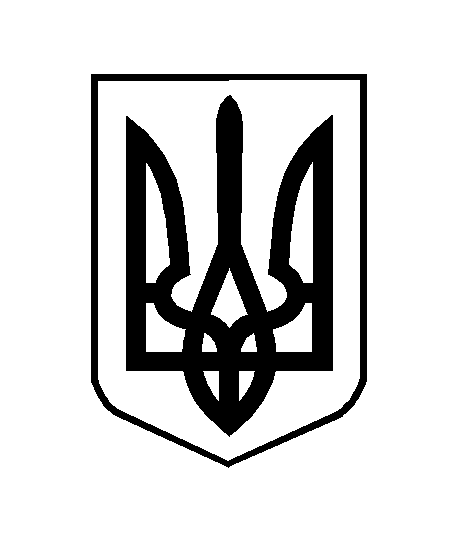 